Corridor Service Name:         Date of Submission:         Version Number:    High-Speed Intercity Passenger Rail (HSIPR) Program 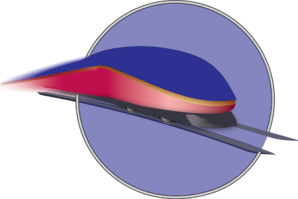 Track 2-Corridor Programs:Corridor Service Overview Welcome to the Corridor Service Overview form for Track 2-Corridor Programs of the Federal Railroad Administration’s (FRA’s) High-Speed Intercity Passenger Rail (HSIPR) Program.  The purpose of the Corridor Service Overview is to (1) serve as a navigation tool for application(s) related to a particular corridor service, (2) allow applicants to present their comprehensive vision for the development of a corridor service, and (3) demonstrate regional coordination in the development of the corridor service.  Definition: For purposes of Track 2, a “corridor program” is “a group of projects that collectively advance the entirety, or a ‘phase’ or ‘geographic section,’ of a corridor service development plan.” (Guidance, 74 Fed. Reg. 29904, footnote 4).  A corridor program must have independent utility and measurable public benefits.The Corridor Service Overview lists all the applications associated with a particular corridor service (including any Track 2 programs, as well as projects applied for under Tracks 1, 3, and 4). The Overview also lists potential applications for programs and projects supporting the same corridor service that are anticipated under future rounds of the HSIPR Program. For each corridor service, regardless of the number of applicants or applications involved, a Corridor Service Overview must be submitted. In addition to a Corridor Service Overview, an applicant must submit a Track 2 Application Form for each corridor program. We appreciate your interest in the HSIPR Program and look forward to reviewing your Corridor Service Overview and Track 2 application(s). If you have questions about the HSIPR Program or the Application Forms and Supporting Materials for Track 2, please contact us at HSIPR@dot.gov. Instructions for the Corridor Service Overview Form:Please complete this form electronically.  In the space provided at the top of each section, please indicate the Corridor Service name, date of submission (mm/dd/yyyy) and an application version number assigned by the applicant. The distinct Corridor Service name should be less than 40 characters and adhere to the following convention: State abbreviation-route or corridor name that is the subject of the Corridor Service Overview (e.g., HI-Fast Corridor).  If more than one State is involved in the corridor service, the State abbreviation should be that of the State that is submitting the overview; only one State abbreviation may appear in the Corridor Service name.  If projects supporting the same Corridor Service were applied for under Tracks 1a, 1b, 3, or 4, the Corridor Service name must include the same “route or corridor name” that was used in those earlier applications. For completion of question 3, at least one corridor program name is required.  This corridor program name must be the same name used in the Track 2 Application submitted for that program.  The corridor program name must be less than 40 characters and must consist of the following elements, each separated by a hyphen: (1) the State abbreviation; (2) the route or corridor name, and (3) a corridor program descriptor that will concisely identify the program’s focus (e.g., HI-Fast Corridor-Main Stem).  For completion of question 3, one or more project name(s) may be required.  In question 3 only list projects already submitted under another track, or exclusively utilizing funding sources other than HSIPR, or intended to be submitted in the future. (I.e., do not list projects that are exclusively components of a Track 2 Corridor Program application). When listing a project already submitted under another track, please use the exact same project name as provided in the original application. For projects not previously submitted, please use a distinct project name according to the following naming convention, each separated by a hyphen: (1) the State abbreviation; (2) the route or corridor service name; and (3) a project descriptor that will concisely identify the project’s focus (e.g., ). For each question, enter the appropriate information in the designated gray box. Narrative questions should be answered within the limitations indicated. Applicants must upload this completed Corridor Service Overview as an attachment to each Track 2 Corridor Program application to which it pertains.  The Overview, the applications, and all other application materials must be uploaded to www.GrantSolutions.gov by October 2, 2009 at 11:59 pm EDT. Point of Contact and Overview Information125Corridor Service Name:         Date of Submission:         Version Number:    B. Corridor Service NarrativePRA  Public Protection Statement: Public reporting burden for this information collection is estimated to average 16 hours per response, including the time for reviewing instructions, searching existing data sources, gathering and maintaining the data needed, and completing and reviewing the collection of information.  According to the Paperwork Reduction Act of 1995, a federal agency may not conduct or sponsor, and a person is not required to respond to, nor shall a person be subject to a penalty for failure to comply with, a collection of information unless it displays a currently valid OMB control number.  The valid OMB control number for this information collection is 2130-0583.Corridor Service Point of Contact (POC) Name:Corridor Service Point of Contact (POC) Name:POC Title:POC Title:POC Title:Street Address:City:State:Zip Code:Telephone Number:Email:       Email:       Fax:       Fax:       Fax:       Name of all States and organizations that are part of this corridor service:       Name of all States and organizations that are part of this corridor service:       Name of all States and organizations that are part of this corridor service:       Name of all States and organizations that are part of this corridor service:       Name of all States and organizations that are part of this corridor service:       Master List of Related Applications: Please detail each activity for which HSIPR funding is being requested, or which is directly related to the Corridor Service.  Applicants should list submissions for all Tracks which are linked to this Corridor Service Overview.  For example, if a related Track 1a Project application was already submitted, that application should be separately listed below. If the project covered by that same 1a application is also being submitted as an element of a Track 2 Program, indicate the program when listing the project.  Master List of Related Applications: Please detail each activity for which HSIPR funding is being requested, or which is directly related to the Corridor Service.  Applicants should list submissions for all Tracks which are linked to this Corridor Service Overview.  For example, if a related Track 1a Project application was already submitted, that application should be separately listed below. If the project covered by that same 1a application is also being submitted as an element of a Track 2 Program, indicate the program when listing the project.  Master List of Related Applications: Please detail each activity for which HSIPR funding is being requested, or which is directly related to the Corridor Service.  Applicants should list submissions for all Tracks which are linked to this Corridor Service Overview.  For example, if a related Track 1a Project application was already submitted, that application should be separately listed below. If the project covered by that same 1a application is also being submitted as an element of a Track 2 Program, indicate the program when listing the project.  Master List of Related Applications: Please detail each activity for which HSIPR funding is being requested, or which is directly related to the Corridor Service.  Applicants should list submissions for all Tracks which are linked to this Corridor Service Overview.  For example, if a related Track 1a Project application was already submitted, that application should be separately listed below. If the project covered by that same 1a application is also being submitted as an element of a Track 2 Program, indicate the program when listing the project.  Master List of Related Applications: Please detail each activity for which HSIPR funding is being requested, or which is directly related to the Corridor Service.  Applicants should list submissions for all Tracks which are linked to this Corridor Service Overview.  For example, if a related Track 1a Project application was already submitted, that application should be separately listed below. If the project covered by that same 1a application is also being submitted as an element of a Track 2 Program, indicate the program when listing the project.  Master List of Related Applications: Please detail each activity for which HSIPR funding is being requested, or which is directly related to the Corridor Service.  Applicants should list submissions for all Tracks which are linked to this Corridor Service Overview.  For example, if a related Track 1a Project application was already submitted, that application should be separately listed below. If the project covered by that same 1a application is also being submitted as an element of a Track 2 Program, indicate the program when listing the project.  Master List of Related Applications: Please detail each activity for which HSIPR funding is being requested, or which is directly related to the Corridor Service.  Applicants should list submissions for all Tracks which are linked to this Corridor Service Overview.  For example, if a related Track 1a Project application was already submitted, that application should be separately listed below. If the project covered by that same 1a application is also being submitted as an element of a Track 2 Program, indicate the program when listing the project.  Master List of Related Applications: Please detail each activity for which HSIPR funding is being requested, or which is directly related to the Corridor Service.  Applicants should list submissions for all Tracks which are linked to this Corridor Service Overview.  For example, if a related Track 1a Project application was already submitted, that application should be separately listed below. If the project covered by that same 1a application is also being submitted as an element of a Track 2 Program, indicate the program when listing the project.  Master List of Related Applications: Please detail each activity for which HSIPR funding is being requested, or which is directly related to the Corridor Service.  Applicants should list submissions for all Tracks which are linked to this Corridor Service Overview.  For example, if a related Track 1a Project application was already submitted, that application should be separately listed below. If the project covered by that same 1a application is also being submitted as an element of a Track 2 Program, indicate the program when listing the project.  Master List of Related Applications: Please detail each activity for which HSIPR funding is being requested, or which is directly related to the Corridor Service.  Applicants should list submissions for all Tracks which are linked to this Corridor Service Overview.  For example, if a related Track 1a Project application was already submitted, that application should be separately listed below. If the project covered by that same 1a application is also being submitted as an element of a Track 2 Program, indicate the program when listing the project.  Master List of Related Applications: Please detail each activity for which HSIPR funding is being requested, or which is directly related to the Corridor Service.  Applicants should list submissions for all Tracks which are linked to this Corridor Service Overview.  For example, if a related Track 1a Project application was already submitted, that application should be separately listed below. If the project covered by that same 1a application is also being submitted as an element of a Track 2 Program, indicate the program when listing the project.  Master List of Related Applications: Please detail each activity for which HSIPR funding is being requested, or which is directly related to the Corridor Service.  Applicants should list submissions for all Tracks which are linked to this Corridor Service Overview.  For example, if a related Track 1a Project application was already submitted, that application should be separately listed below. If the project covered by that same 1a application is also being submitted as an element of a Track 2 Program, indicate the program when listing the project.  Master List of Related Applications: Please detail each activity for which HSIPR funding is being requested, or which is directly related to the Corridor Service.  Applicants should list submissions for all Tracks which are linked to this Corridor Service Overview.  For example, if a related Track 1a Project application was already submitted, that application should be separately listed below. If the project covered by that same 1a application is also being submitted as an element of a Track 2 Program, indicate the program when listing the project.  Master List of Related Applications: Please detail each activity for which HSIPR funding is being requested, or which is directly related to the Corridor Service.  Applicants should list submissions for all Tracks which are linked to this Corridor Service Overview.  For example, if a related Track 1a Project application was already submitted, that application should be separately listed below. If the project covered by that same 1a application is also being submitted as an element of a Track 2 Program, indicate the program when listing the project.  Row No.Corridor Program or Project  NameApplicantDescriptionApplication TrackApplication TrackApplication TrackApplication TrackApplication TrackApplication TrackApplication TrackEstimated Corridor Program or Project Cost 
(Millions of YOE* Dollars, One Decimal)Estimated Corridor Program or Project Cost 
(Millions of YOE* Dollars, One Decimal)Funding InfoRow No.Corridor Program or Project  NameApplicantDescription1a1b2 34If a “project”:  
Is this project also included in a “corridor program”? If yes, indicate program’s row numberIf a “project”:  
Is this project also included in a “corridor program”? If yes, indicate program’s row numberTotal CostAmount Applied ForFunding Info1234567910111213Total Costs for Corridor Programs and projects listed above (Unadjusted):Total Costs for Corridor Programs and projects listed above (Unadjusted):Total Costs for Corridor Programs and projects listed above (Unadjusted):Total Costs for Corridor Programs and projects listed above (Unadjusted):Total Costs for Corridor Programs and projects listed above (Unadjusted):Total Costs for Corridor Programs and projects listed above (Unadjusted):Total Costs for Corridor Programs and projects listed above (Unadjusted):Total Costs for Corridor Programs and projects listed above (Unadjusted):Total Costs for Corridor Programs and projects listed above (Unadjusted):Total Costs for Corridor Programs and projects listed above (Unadjusted):N/ATotal costs for projects that are listed separately above (under Tracks 1a, 1b, 3, or 4) and that are included in a Corridor Program above: Total costs for projects that are listed separately above (under Tracks 1a, 1b, 3, or 4) and that are included in a Corridor Program above: Total costs for projects that are listed separately above (under Tracks 1a, 1b, 3, or 4) and that are included in a Corridor Program above: Total costs for projects that are listed separately above (under Tracks 1a, 1b, 3, or 4) and that are included in a Corridor Program above: Total costs for projects that are listed separately above (under Tracks 1a, 1b, 3, or 4) and that are included in a Corridor Program above: Total costs for projects that are listed separately above (under Tracks 1a, 1b, 3, or 4) and that are included in a Corridor Program above: Total costs for projects that are listed separately above (under Tracks 1a, 1b, 3, or 4) and that are included in a Corridor Program above: Total costs for projects that are listed separately above (under Tracks 1a, 1b, 3, or 4) and that are included in a Corridor Program above: Total costs for projects that are listed separately above (under Tracks 1a, 1b, 3, or 4) and that are included in a Corridor Program above: Total costs for projects that are listed separately above (under Tracks 1a, 1b, 3, or 4) and that are included in a Corridor Program above: N/ATo eliminate double counting, subtract the total in B from the total in A (this is the adjusted total cost of Corridor Programs and projects envisioned for this corridor service): To eliminate double counting, subtract the total in B from the total in A (this is the adjusted total cost of Corridor Programs and projects envisioned for this corridor service): To eliminate double counting, subtract the total in B from the total in A (this is the adjusted total cost of Corridor Programs and projects envisioned for this corridor service): To eliminate double counting, subtract the total in B from the total in A (this is the adjusted total cost of Corridor Programs and projects envisioned for this corridor service): To eliminate double counting, subtract the total in B from the total in A (this is the adjusted total cost of Corridor Programs and projects envisioned for this corridor service): To eliminate double counting, subtract the total in B from the total in A (this is the adjusted total cost of Corridor Programs and projects envisioned for this corridor service): To eliminate double counting, subtract the total in B from the total in A (this is the adjusted total cost of Corridor Programs and projects envisioned for this corridor service): To eliminate double counting, subtract the total in B from the total in A (this is the adjusted total cost of Corridor Programs and projects envisioned for this corridor service): To eliminate double counting, subtract the total in B from the total in A (this is the adjusted total cost of Corridor Programs and projects envisioned for this corridor service): To eliminate double counting, subtract the total in B from the total in A (this is the adjusted total cost of Corridor Programs and projects envisioned for this corridor service): N/A* Year-of-Expenditure (YOE) dollars are inflated from the base year. Applicants should include their proposed inflation assumptions (and methodology, if applicable) in the supporting documentation.* Year-of-Expenditure (YOE) dollars are inflated from the base year. Applicants should include their proposed inflation assumptions (and methodology, if applicable) in the supporting documentation.* Year-of-Expenditure (YOE) dollars are inflated from the base year. Applicants should include their proposed inflation assumptions (and methodology, if applicable) in the supporting documentation.* Year-of-Expenditure (YOE) dollars are inflated from the base year. Applicants should include their proposed inflation assumptions (and methodology, if applicable) in the supporting documentation.* Year-of-Expenditure (YOE) dollars are inflated from the base year. Applicants should include their proposed inflation assumptions (and methodology, if applicable) in the supporting documentation.* Year-of-Expenditure (YOE) dollars are inflated from the base year. Applicants should include their proposed inflation assumptions (and methodology, if applicable) in the supporting documentation.* Year-of-Expenditure (YOE) dollars are inflated from the base year. Applicants should include their proposed inflation assumptions (and methodology, if applicable) in the supporting documentation.* Year-of-Expenditure (YOE) dollars are inflated from the base year. Applicants should include their proposed inflation assumptions (and methodology, if applicable) in the supporting documentation.* Year-of-Expenditure (YOE) dollars are inflated from the base year. Applicants should include their proposed inflation assumptions (and methodology, if applicable) in the supporting documentation.* Year-of-Expenditure (YOE) dollars are inflated from the base year. Applicants should include their proposed inflation assumptions (and methodology, if applicable) in the supporting documentation.* Year-of-Expenditure (YOE) dollars are inflated from the base year. Applicants should include their proposed inflation assumptions (and methodology, if applicable) in the supporting documentation.* Year-of-Expenditure (YOE) dollars are inflated from the base year. Applicants should include their proposed inflation assumptions (and methodology, if applicable) in the supporting documentation.* Year-of-Expenditure (YOE) dollars are inflated from the base year. Applicants should include their proposed inflation assumptions (and methodology, if applicable) in the supporting documentation.* Year-of-Expenditure (YOE) dollars are inflated from the base year. Applicants should include their proposed inflation assumptions (and methodology, if applicable) in the supporting documentation.Corridor Service Name:      Corridor Service Narrative.  Please limit response to 10,000 characters. Describe the main features and characteristics of the Corridor Service, including:The location and description of the benefiting Corridor Service, including the State(s) and relevant jurisdiction(s) (include a map in supporting documentation).The service objectives for the corridor, including a description of pertinent features of the service design.A description of how the component Corridor Program and project applications fit together within the framework of the overall Corridor Service.If more than one State or organization is involved in this corridor service, a description of how you will coordinate service development and operation.  